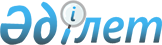 О признании утратившим силу решения Железинского районного маслихата от 23 сентября 2015 года № 322-5/40 "Об утверждении регламента маслихата Железинского района"Решение маслихата Железинского района Павлодарской области от 6 февраля 2018 года № 196/6. Зарегистрировано Департаментом юстиции Павлодарской области 21 февраля 2018 года № 5868
      В соответствии с пунктом 5 статьи 7 Закона Республики Казахстан от 23 января 2001 года "О местном государственном управлении и самоуправлении в Республике Казахстан", подпунктом 4) пункта 2 статьи 46 Закона Республики Казахстан от 6 апреля 2016 года "О правовых актах", Железинский районный маслихат РЕШИЛ:
      1. Признать утратившим силу решение Железинского районного маслихата от 23 сентября 2015 года № 322-5/40 "Об утверждении регламента маслихата Железинского района" (зарегистрировано в Реестре государственной регистрации нормативных правовых актов за № 4766, опубликованное 22 октября 2015 года в районных газетах "Туған өлке", "Родные просторы").
      2. Контроль за исполнением настоящего решения возложить на постоянную комиссию Железинского районного маслихата по вопросам законности, правопорядка и обращений граждан.
      3. Настоящее решение вводится в действие со дня его первого официального опубликования.
					© 2012. РГП на ПХВ «Институт законодательства и правовой информации Республики Казахстан» Министерства юстиции Республики Казахстан
				
      Председатель сессии

      районного маслихата

Б. Амиров

      Секретарь районного маслихата

П. Лампартер
